			HEARTLAND HEALTH			 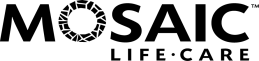 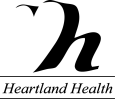 AUTHORIZATION FOR RELEASE OF PROTECTED HEALTH INFORMATION/ACCESS REQUEST FORMMRN ___________________                                       	DECEASED PATIENT	RRID_____________Patient Name: ______________________________________________________________Date of Birth: ______/______/______ Address: _________________________________________________________________________________________________City: _______________________________State: ______ Zip Code: _________ Phone: _________________________________E-mail Address: ___________________________________________________________________________________________I request protected health information (PHI) from: Heartland Regional Medical Center	 	 Clinic Name/Please Specify: ________________________________________________________________________________________________________________________________________________________________________________________________________________I request protected health information (PHI) to be released to: Name: __________________________________________________ E-mail Address: __________________________________Address: ________________________________________________ Phone: __________________________________________ City/State:____________________________ Zip Code:___________ Fax: ____________________________________________I authorize the following PHI to be released from the medical record(s): Emergency Room Report	History & Physical				ConsultationsLab Results	 		Radiology Reports 		 		Pathology Results   EKG   			Radiology Films/Other Diagnostic Images	Pathology Slides	Pertinent Information		Complete Health Record			Operative ReportsCardiovascular Images	Complete Billing Record/Itemized Bill		Discharge SummaryClinic Notes			Other _____________________________________________________________________________Covering the period of health care from: Specific Date(s): ___________________ to _________________ 	All 		Diagnosis_______________________________Purpose for requesting information: 	Insurance	Legal	Medical	Law Enforcement	Personal	Research	Military	Department of Social Services 	Other __________________________________________________________________________________________I hereby represent that I am:     (please check one)The agent appointed by the deceased in a Durable Power of Attorney for Health Care or a guardian appointed for the deceased.  (Please attach copy of document designated appointment.)The executor, administrator, or court-appointed personal representative for the deceased patient.  (Please attach copy of the order of appointment.)Entitled to bring a wrongful death action under Section 537.080 RS.Mo for the death of the deceased patient and am requesting the above described medical records for purposes of considering possible legal action under the statute.  My relationship to the deceased is (circle one):   spouse     child     parent.The beneficiary of an insurance policy covering the life of the deceased patient.  (Please attach copy of the policy.)A devisee, legatee, or heir at law that is claiming under the deceased patient in a currently pending will contest and am requesting the above described medical records in connection with such proceeding.  (Please attach copy of the petition.)I understand that the medical record is confidential and protected under Missouri law establishing the physician-patient privilege, and possibly under other state and federal laws.  I further understand that the physician-patient privilege survives the patient’s death, and only a limited number of people may waive the deceased’s physician-patient privilege.  I therefore assume the responsibility and liability for any re-disclosure of the medical record or release of any confidential information about the deceased patient.Patient Name: _______________________________________Date of Birth: ______/______/______ MRN _________________By signing this authorization form, I understand that: • Requests for copies of medical records and/or non-document material may be subject to copying fees. • PHI may include records relating to mental health care, sexually transmitted diseases, Genetic/Metabolic Testing, HIV/AIDS, and/or treatment of alcohol/drug abuse. • I have the right to revoke this authorization at any time. Revocation must be made in writing and presented to the Health Information Department. Revocation will not apply to information that has already been released in response to this authorization. • Unless otherwise revoked, this authorization will expire on the following date/event/condition: _______________________. If I fail to specify an expiration date/event/condition, this authorization will expire one year from the date signed. • I understand that I do not have to sign this authorization, that my treatment or payment for services will not be denied if I do not sign this authorization, and that I can inspect or copy the protected health information to be used or disclosed.• I understand that the information disclosed by this authorization could be re-disclosed by the person receiving it and is no longer protected by federal or state legal privacy requirements.  Heartland Regional Medical Center, its affiliates, its employees, and officers are not legally responsible or liable for the re-disclosure of the information indicated on this authorizationAuthorized Representative Signature: ______________________________________________________________ Date: _________________Printed name of authorized representative: ________________________________________ Relationship to patient: ___________________The information disclosed to you may be from records protected by Federal confidentiality rules (42 CFR Part 2).  The Federal rules and state law prohibit you from making any further disclosure of this information unless further disclosure is expressly permitted by the written consent of the person to whom it pertains or as otherwise permitted by 42 CFR Part 2.  A general authorization for the release of medical or other information is NOT sufficient for this purpose.  The Federal rules restrict any use of the information to criminally investigate or prosecute any alcohol or drug abuse patient.Identification type:__________________ Verified by: ____________________________________________ Date: _________________*If signed by a patient’s authorized representative, supporting legal documentation must accompany this authorization form*	